   Smer: Fizioterapeutski tehničar   I I  godina    	   Udžbenik: Biologija 2 za II ili I razred medicinske i II razred veterinarske škole                Autori: Miloje Krunić,Ivo Savić i Božidar Ćurčić   PITANJA: I grupa pitanja1.Razmnožavanje životinja2.Gametogeneza – spermatogeneza3. Gametogeneza – oogeneza4. Tipovi jajnih ćelija i oplođenje5. Brazdanje, tipovi brazdanja6. Gastrulacija i formiranje klicinih listova7. Neurulacija i embrionalna indukcija8. Embrionalne adaptacije9. Placentacija10. Organogeneza11. Postembrionalno razviće – metamorfoza12. Regeneracija13. Individualno razviće čoveka14. Starenje i smrtII grupa pitanja1. Protozoe2. Sunđeri (Porifera)3. Žarnjaci (Cnidaria)4. Turbelarije (Turbellaria)5. Metilji (Trematodes)6. Pantljičare (Cestodes)7. Nemertine (Nemertina)8. Valjkaste gliste (Pseudocelomata)9. Puževi (Gastropoda) i školjke (Bivalvia)10. Glavonošci (Cephalopoda)11. Prstenaste gliste (Annelida)12. Zglavkari (Arthropoda) 13. Insekti (Insecta)14. Bodljokošci (Echinodermata)III grupa pitanja1. Cefalohordati  i Plaštaši2. Kožni sistem kičmenjaka3. Skeletni sistem kičmenjaka4. Mišićni i nervni sistem kičmenjaka5. Čulni organi kičmenjaka6. Sistem organa za varenje kičmenjaka7. Sistem organa za disanje kičmenjaka8. Krv i limfa kičmenjaka9. Urogenitalni sistem kičmenjaka10. Ribe (Pisces)11. Vodozemci (Amphibia)12. Gmizavci (Reptilia)13. Ptice (Aves)14. Sisari (Mammalia) 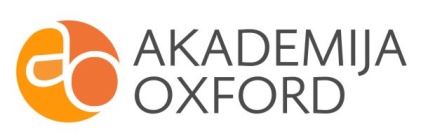 